中国蓝星哈尔滨石化有限公司     2020年度环境信息及自行监测方案公示1  总则为自觉履行保护环境的义务，主动接受社会监督，按照国家相关法规以及标准等要求，结合我公司的实际生产情况，制定环境信息公示内容。2  引用标准《中华人民共和国环境保护法》《中华人民共和国大气污染防治法》《中华人民共和国水污染防治法》《企业事业单位环境信息公开办法》(环境保护部令第31号)《环境信息公开办法（试行）》(环保总局35号令）《环境监测管理办法》(国家环保总局令第39号)《排污许可证申请与核发技术规范 石化工业》HJ853-2017《排污单位自行监测技术指南 石油化学工业》HJ 947-20183  环境信息公开内容3.1基础信息公司名称：中国蓝星哈尔滨石化有限公司（以下简称“哈石化”）。法人代表：杨林统一社会信用代码：91230199723657954K（1-1）所属行业：有机化工原料制造地理位置：哈尔滨市香坊区化工路182号生产周期：连续经营范围：生产邻苯二甲酸酐、顺丁烯二酸酐、苯酚、丙酮、α-甲基苯乙烯；非经营性危险货物运输。化工产品（不含易燃易爆品、危险品、剧毒品）、电器机械及器材、汽车零部件、普通机械及零部件、建材、仪器仪表及相关产品的购销；承揽国内外清洗、防腐、水处理业务；生产、销售防冻液；购销水处理设备并提供相关产品的技术咨询服务。联系人：韩奇言、蒋国栋 电话： 0451-85927093、0451-85927358是否委托监测机构：是3.2产品规模、生产工艺及产排污情况3.2.1  产品规模公司拥有三套生产装置，12万吨/年苯酚丙酮、2万吨/年苯酐装置（现停产），2万吨顺酐装置（现已停产）。主要产品为苯酚、丙酮、苯酐等，主要原材料苯、丙烯、邻二甲苯。3.2.2  生产工艺苯+丙烯→异丙苯→精制、氧化→过氧化氢异丙苯→提浓、分解→苯酚、丙酮邻二甲苯+空气→氧化→冷却→精馏→苯酐3.2.3  产排污情况公司拥有二个生产厂区，设置二个废水排放口。八个废气排放口，实际运行七个废气排放口，四个工艺废气排放口，二个锅炉废气排放口，一个废水处理有机废气收集处理装置排气口。一厂区废水主要是苯酚丙酮生产过程中产生的工艺废水和生活污水。污水处理场设计处理能力分别为960吨/天，处理工艺采用生化处理法，废水→提升泵房→隔油池→调节池→气浮器→曝气池→一沉池→生物接触氧化池→二沉池→臭氧反应池→一级BAF池→二级BAF池→产水池→巴氏槽→外排至信义污水处理场；二厂区废水主要是苯酐产过程中产生的工艺废水。设计处理能力分别为1500吨/天，工艺采用生化处理法，通过废水→沉砂池→提升池→调节池→隔油沉淀池→曝气池→二沉池→巴氏槽→文昌污水处理场。废水排放自2017年7月1日起执行《石油化学工业污染物排放标准》（GB31571-2015）标准。废水排放口名称、污染物处理设施名称、位置、标示牌及工艺流程见下表。废气排放口名称、污染物处理设施名称、位置、标示牌及工艺流程见下表。公司在污水总排口安装了废水在线监测系统，监测项目包括COD、PH、流量；在锅炉废气排放口安装了废气在线监测系统，监测项目包括颗粒物、二氧化硫、氮氧化物。 一厂区废气排放口六个：三个工艺废气排放口（苯酚丙酮装置氧化工段），设有活性碳吸附器；二个锅炉废气排放口（热油炉工段），燃烧后的气体进入到布袋除尘器，气体在主风机的作用下，进入进气室，利用惯性及碰撞作用，一部分中粗粉尘直接落入灰斗底舱。气体由导流装置均匀分配到各箱室，经滤袋内表面过滤成洁净气流，通过箱室上面的排气管，由主风机排出（每年委托有资质的企业进行监测）；一个废水处理有机废气收集处理装置排放口，污水处理过程中所产生的臭气经收集系统收集后集中送至生物滤池除臭装置处理，臭气通过湿润、多孔和充满活性微生物的滤层，利用微生物细胞对恶臭物质的吸附、吸收和降解将恶臭物质吸附后排放到大气。二厂区工艺废气排放口二个，苯酐装置氧化尾气洗涤塔（现停产）、顺酐尾气吸收塔（已停产）。七个运行排放口均符合要求排放。3.3  防治污染设施的建设和运行情况建有两套污水处理系统，一厂区、二厂区各一套，并建有事故罐（一厂区2个2000m3,共4000 m3；二厂区1个3000 m3），现均正常运行。建立三级防控措施，第一级防控措施是设置罐区防火堤，构筑生产过程中环境安全的第一层防控网，使泄漏物料切换到处理系统，防止污染雨水和轻微事故泄漏造成的环境污染；第二级防控措施是在厂区设置事故池，切断污染物与外部的通道、导入事故池，将污染控制在厂内，防止较大生产事故泄漏物料和污染消防水造成的环境污染；第三级防控措施是在事故池下游建设事故罐，作为事故状态下的储存与调控手段，将污染物控制在厂区内，防止重大事故泄漏物料和污染消防水造成的环境污染。事故罐后续有回输管道,再慢慢送回污水处理装置前端处理。3.4  手工监测厂内手工监测与第三方监测机构相结合。3.5监测内容3.5.1 废水监测项目    每日监测项目（雨水，下雨时）：PH值、化学需氧量、氨氮、石油类、悬浮物每周监测项目：pH值、悬浮物、COD、石油类、挥发酚、硫化物、氨氮、总氮、总磷每月监测项目：五日生化需氧量、总有机碳、氟化物、总钒、总铜、总锌、总氰化物、可吸附有机卤化物每半年监测项目：苯、异丙苯、苯并（a）芘、邻二甲苯、LAS（阴离子表面活性剂）3.5.2  废气监测项目每小时监测项目（锅炉废气在线）：二氧化硫、氮氧化物、颗粒物、烟气黑度每月监测项目：非甲烷总烃、苯、二甲苯、丙酮、酚类（工艺废气），硫化氢、非甲烷总烃、丙酮、酚类、苯（废水处理有机废气收集处理装置排气筒）每季度监测项目（企业边界任何1小时大气污染物平均浓度）：非甲烷总烃、颗粒物、苯、甲苯、二甲苯、氨、硫化氢、臭气浓度每年监测项目（企业边界任何1小时大气污染物平均浓度）：苯并（a）芘3.5.3  噪声监测项目每季度监测项目：噪声。3.5.4  土壤监测项目每年监测项目：苯、苯酚、邻二甲苯3.5.5  循环水监测项目每半年监测项目：总有机碳3.5.6  地下水监测项目   每年监测项目：K+、Na+、Ca2+、Mg2+、CO32-、HCO3-、Cl-、SO42-、pH值、氨氮、硝酸盐氮、亚硝酸盐氮、挥发酚、挥发酚、氰化物、砷、汞、六价铬、总硬度、铅、氟化物、镉、铁、锰、溶解性总固体、耗氧量、硫酸盐、氯化物、总大肠菌群、细菌总数、苯3.6执行排放标准及其限值3.6.1  废水执行排放标准及其限值我公司废水执行的排放标准为废水排放执行《石油化学工业污染物排放标准》（GB31571-2015）标准。具体限值如下表：*注：检测结果栏“L”符号表示该检测项目的最低检出浓度。3.6.2  锅炉废气执行锅炉大气污染物排放标准（GB13271-2014）中大气污染物特别排放限值3.6.3  工艺废气执行《石油化学工业污染物排放标准》（GB31571-2015）3.6.4  废水处理有机废气收集处理装置排气筒1-4项执行《石油化学工业污染物排放标准》（GB31571-2015），5项执行《恶臭污染物排放标准》（14554-93）。3.6.5  土壤执行土壤环境质量建设用地土壤污染风险管控标准(试行) GB36600-20183.6.6企业边界任何1小时大气污染物平均浓度1-6项执行《石油化学工业污染物排放标准》（GB31571-2015），7-9项执行《恶臭污染物排放标准》（14554-93）。3.6.7 噪声执行《工业企业厂界噪声排放标准》（GB12348-2008）限值：昼间60dB、夜间50dB.等效声级。监测仪器：多功能声级计。3.6.8 地下水执行《地下水质量标准》（GB/T 14848-2017）Ⅲ类指标和限值。3.6.9 废水检测项目及方法3.7 工艺废气检测项目及方法3.7.1 废水处理有机废气检测项目及方法3.7.2 厂界环境空气检测项目及方法3.7.3地下水监测项目及方法3.7.4 土壤监测项目及方法4.监测报告4.1 排污量报告应用自行监测和委托监测数据，按照环保部有关规定计算污染物排放量，定期向环保部门报告。4.2 超标报告自行监测发现超标时，及时采取减轻污染的措施，并向所在区环保局报告。4.3 年度报告监测方案的调整变化情况；全年生产天数、监测天数、各监测点、各监测项目全年监测次数，达标次数；全年废气污染物排放量；固体废物类型、数量、处置方式、处置数量及去向；周边环境质量监测结果；每年一月底前编制完成上年度自行监测开展情况年度报告，并报送环保局。5. 自行监测结果公布5.1 监测方案对外公布方式中国蓝星哈尔滨石化有限公司网站（http://www.lxhsh.chemchina.com）黑龙江省环保厅网站（http://1.189.191.146:8000/eMonPubHLJ/login.aspx）。全国污染源监测信息管理与共享平台（http://123.127.175.61:6375/eap/Loginout.action）5.2 公布内容公司网站公示内容：年度环境信息及自行监测方案建设项目环境影响评价及其他环境保护行政许可情况、突发环境事件应急预案：黑龙江省环保厅网站（http://1.189.191.146:8000/eMonPubHLJ/login.aspx）。5.3 公布时限5.3.1委托监测据实公布监测结果。5.3.2 自行监测结果自行监测结果定期公布。5.3.3 年度报告每年1月底前公布上年度自行监测年度报告。附件1：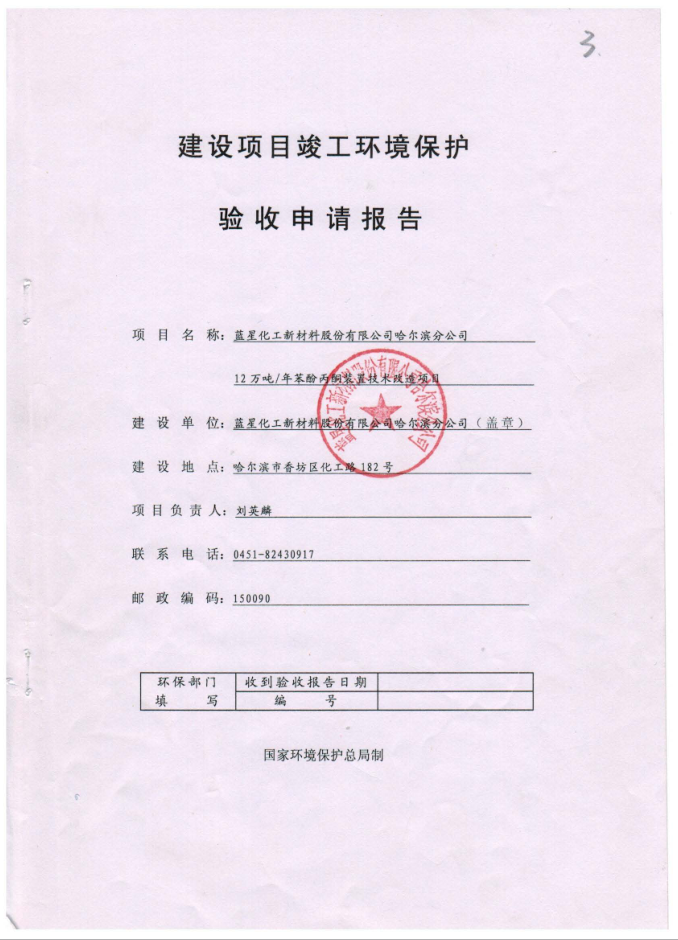 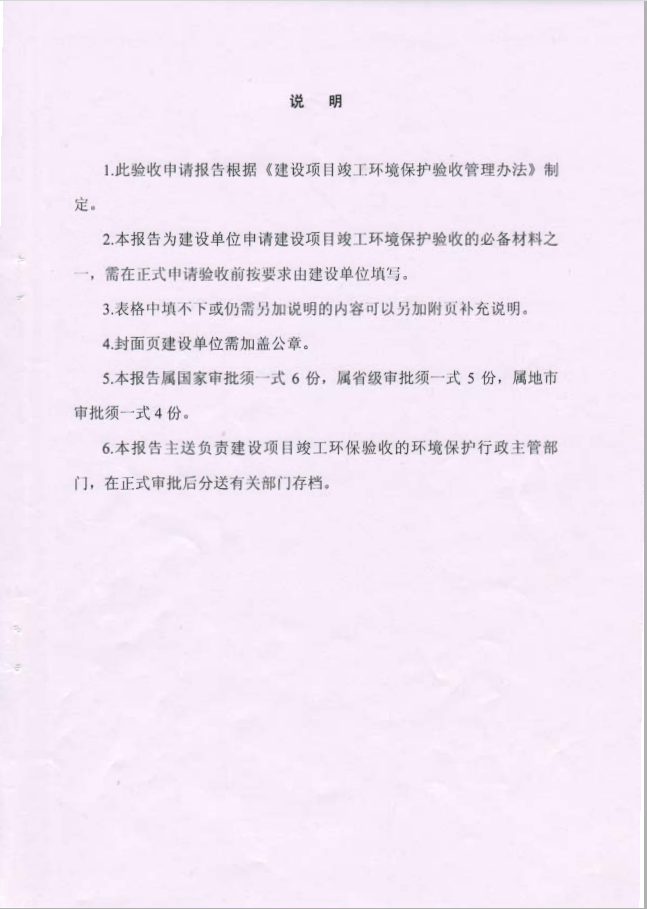 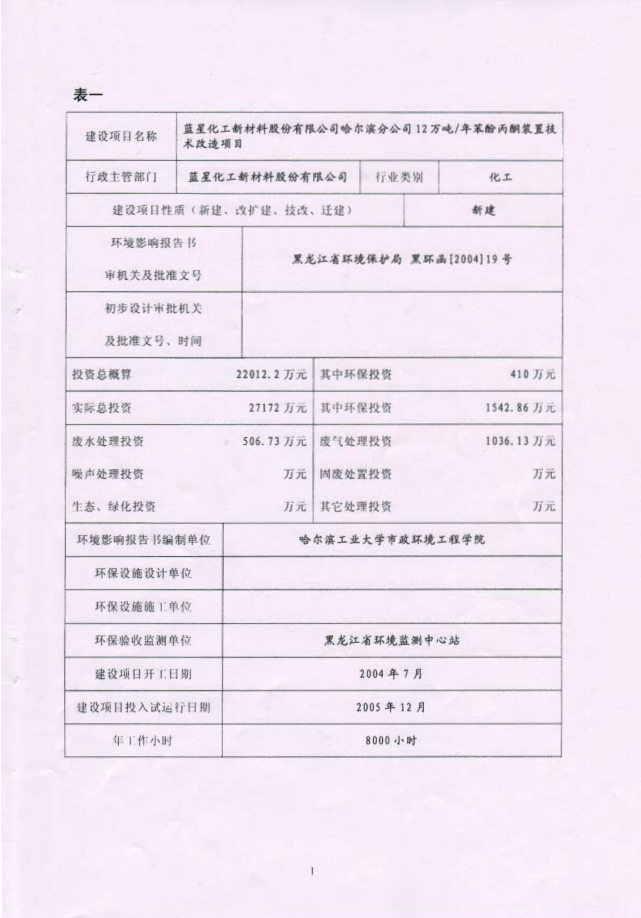 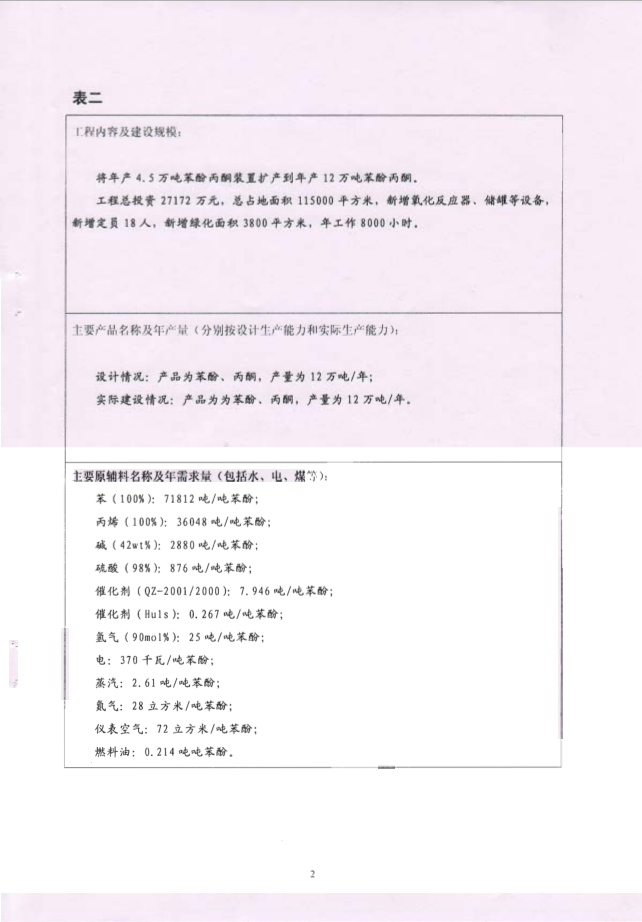 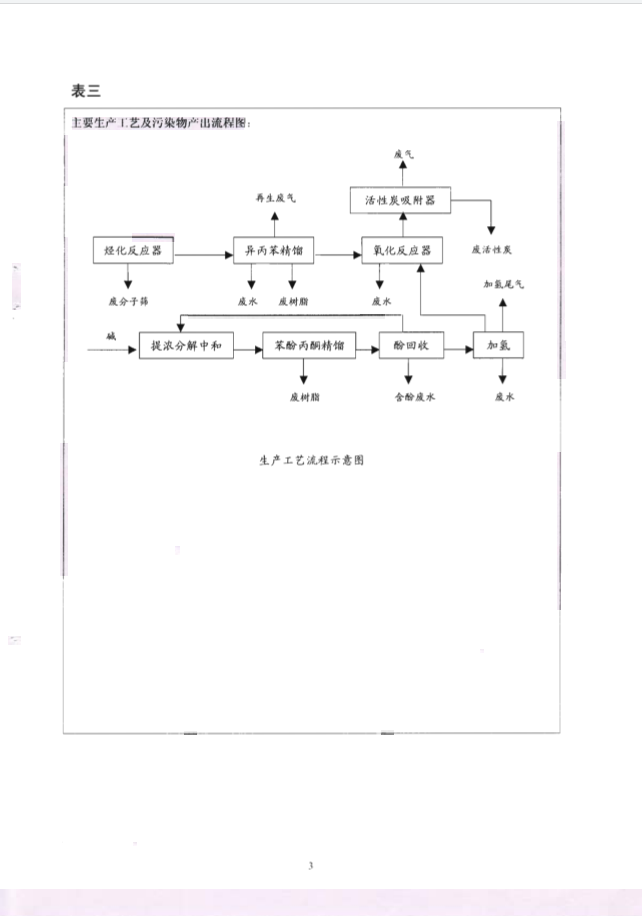 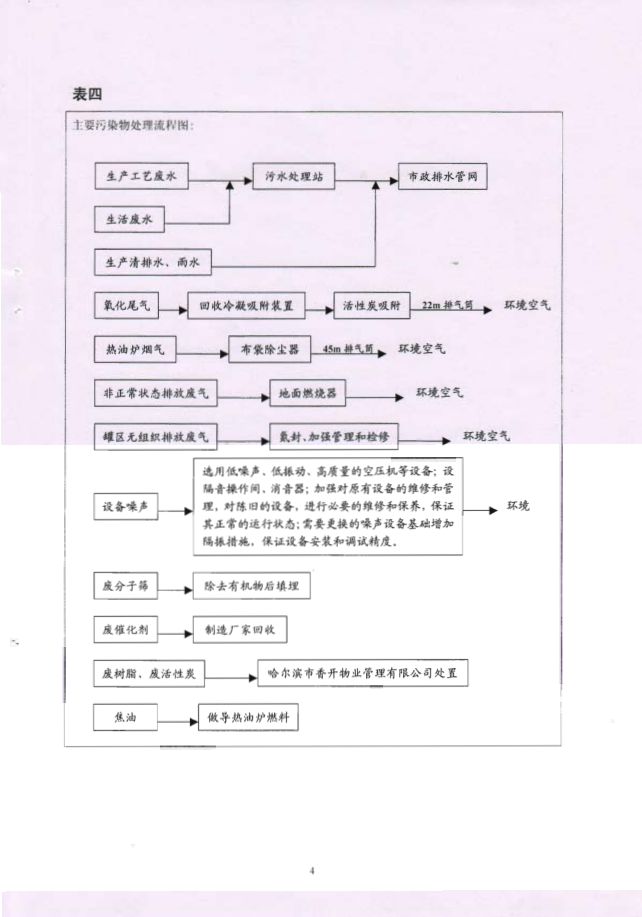 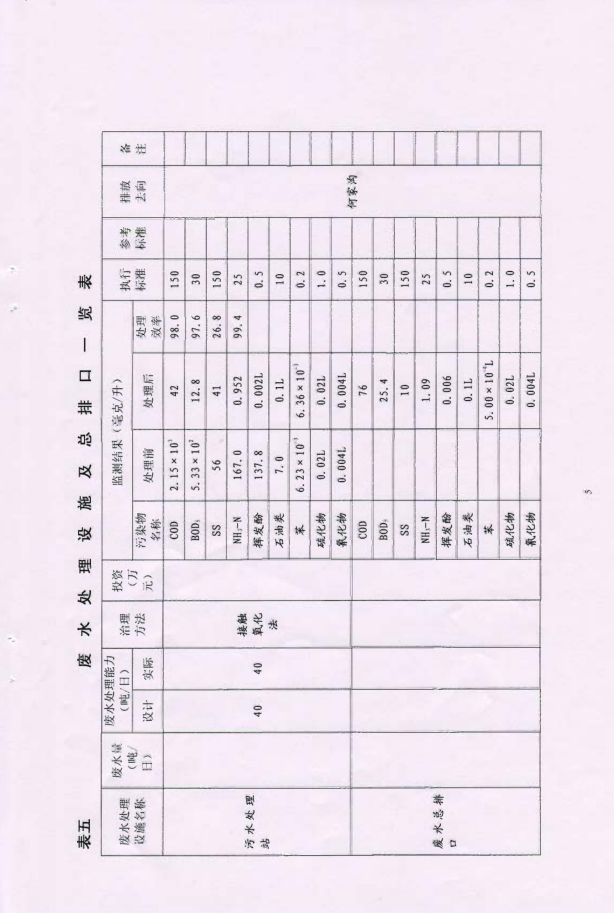 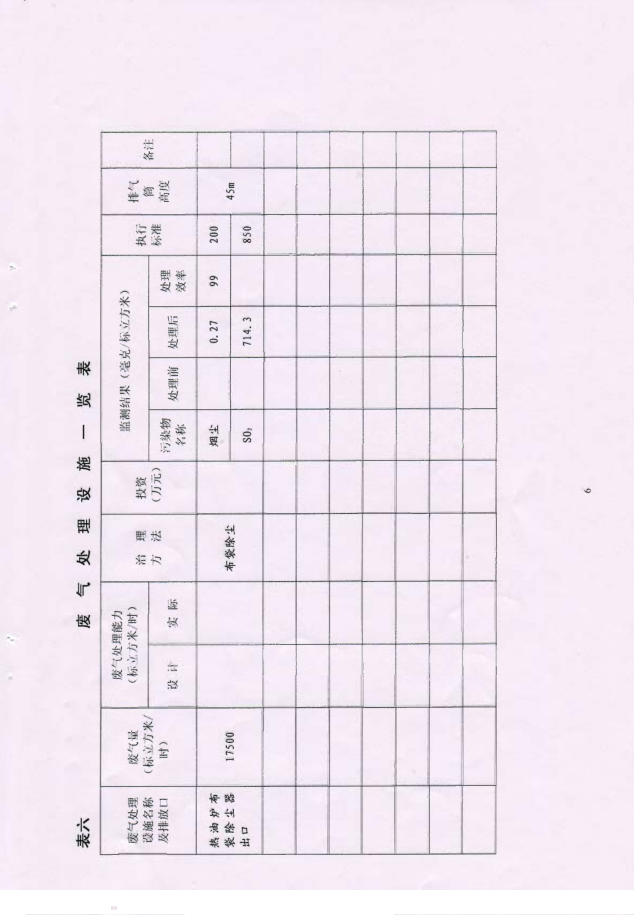 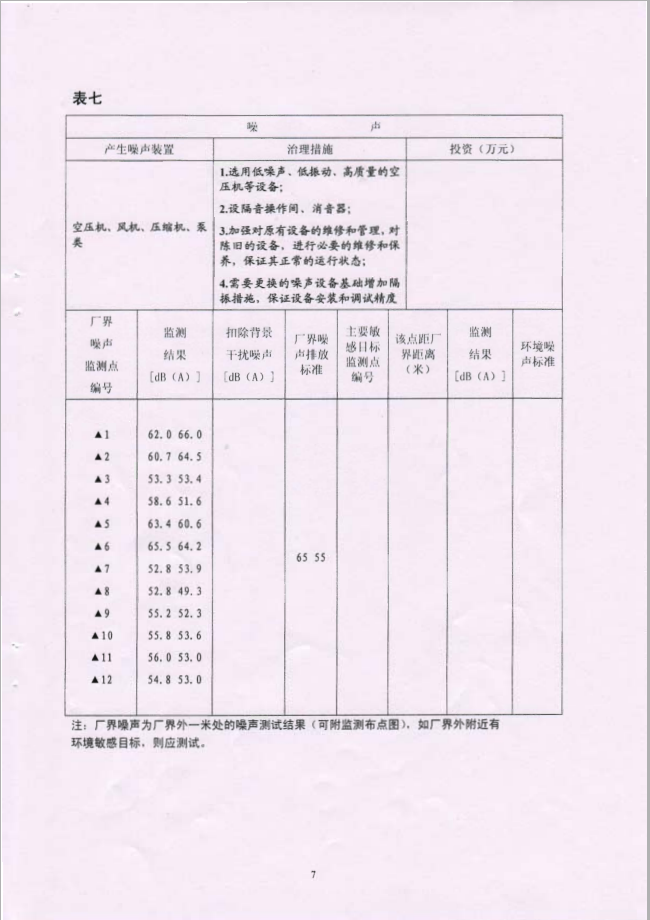 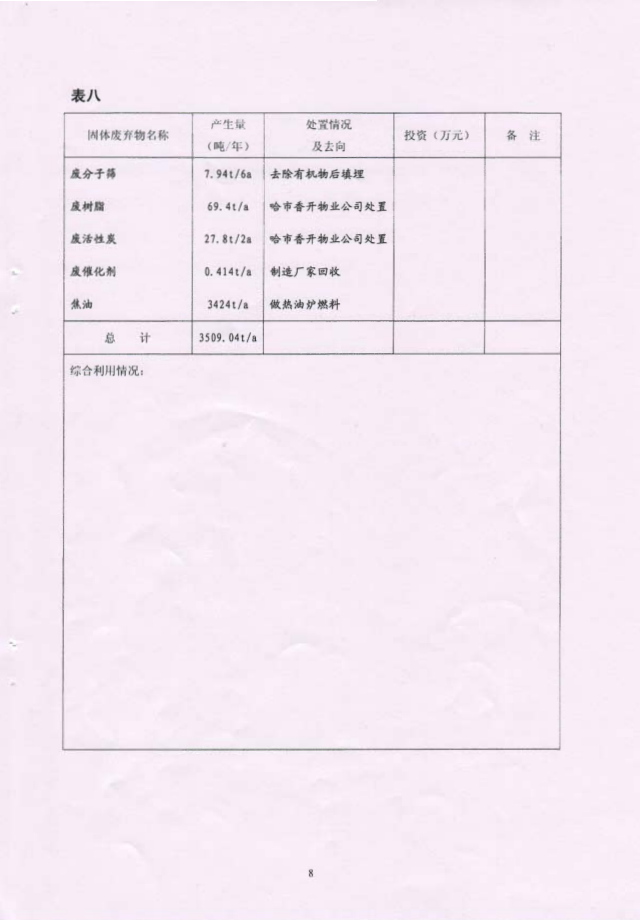 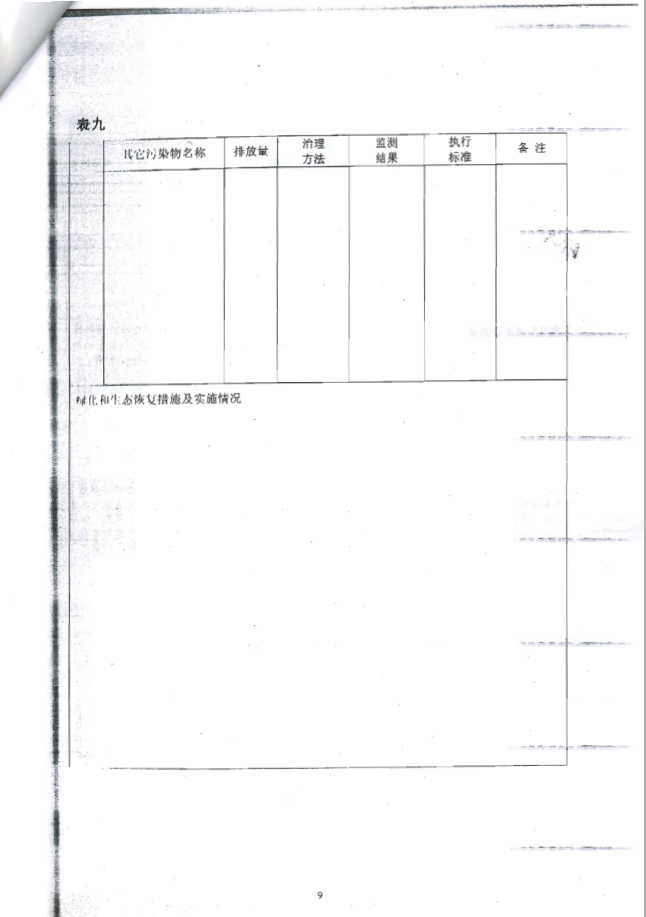 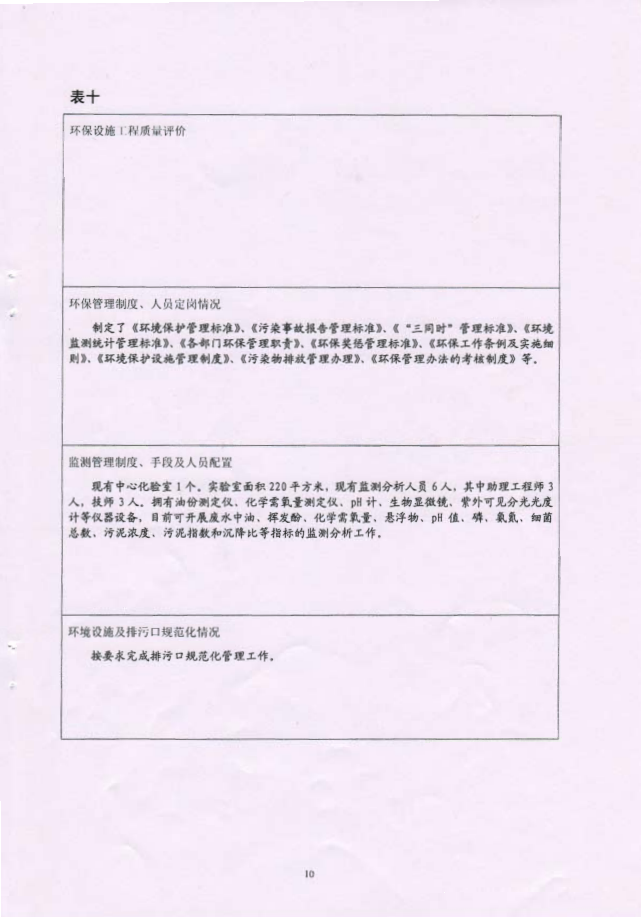 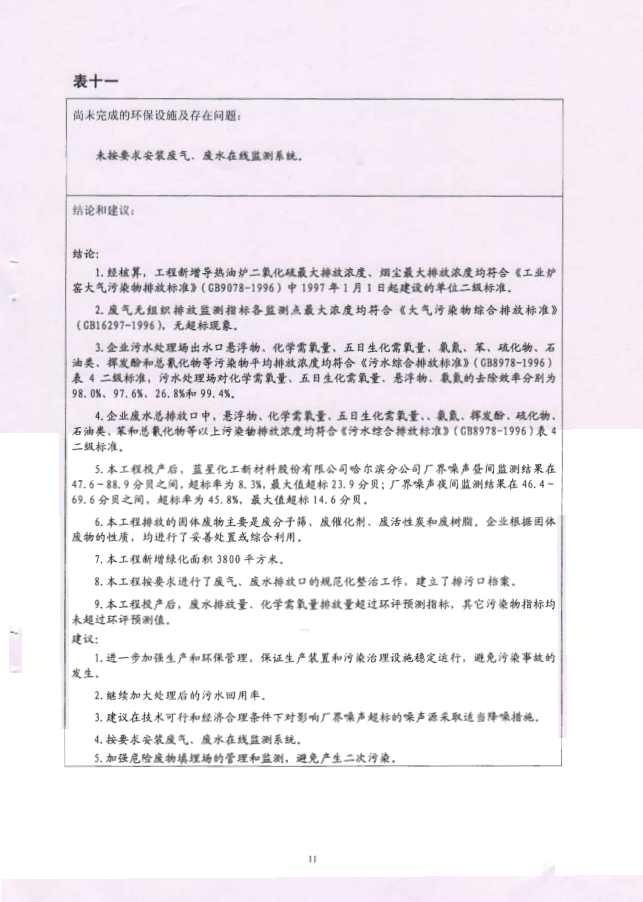 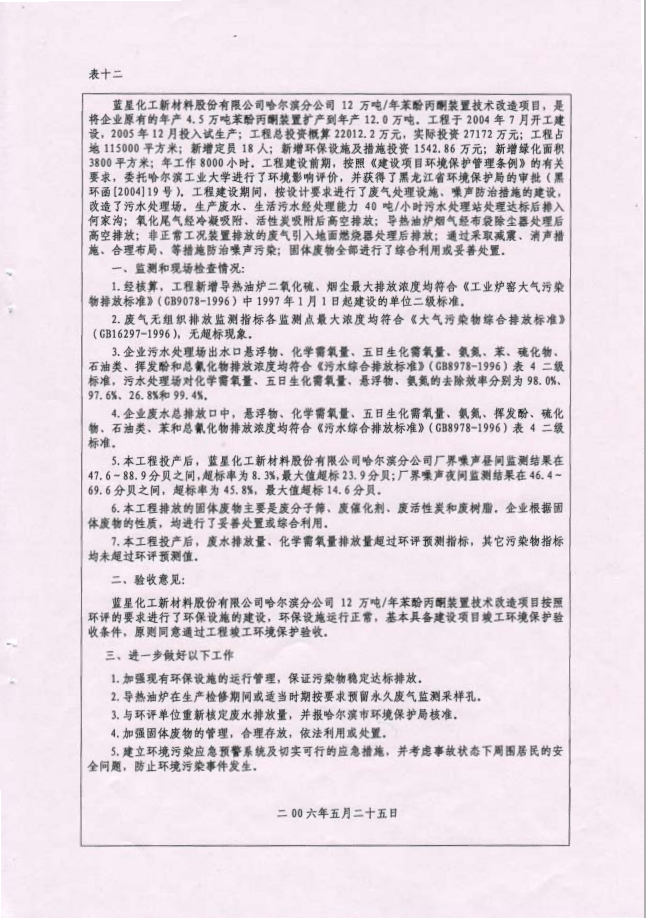 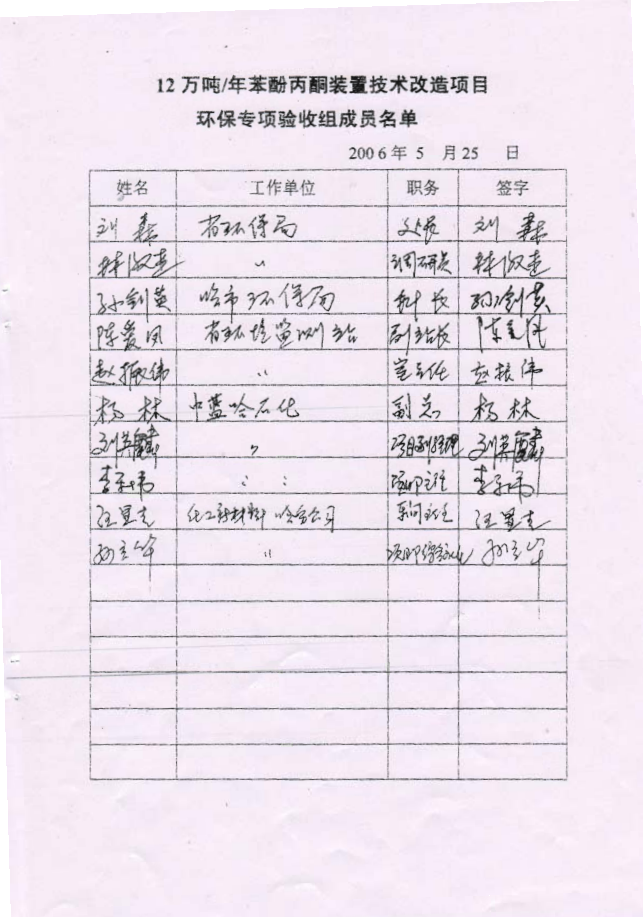 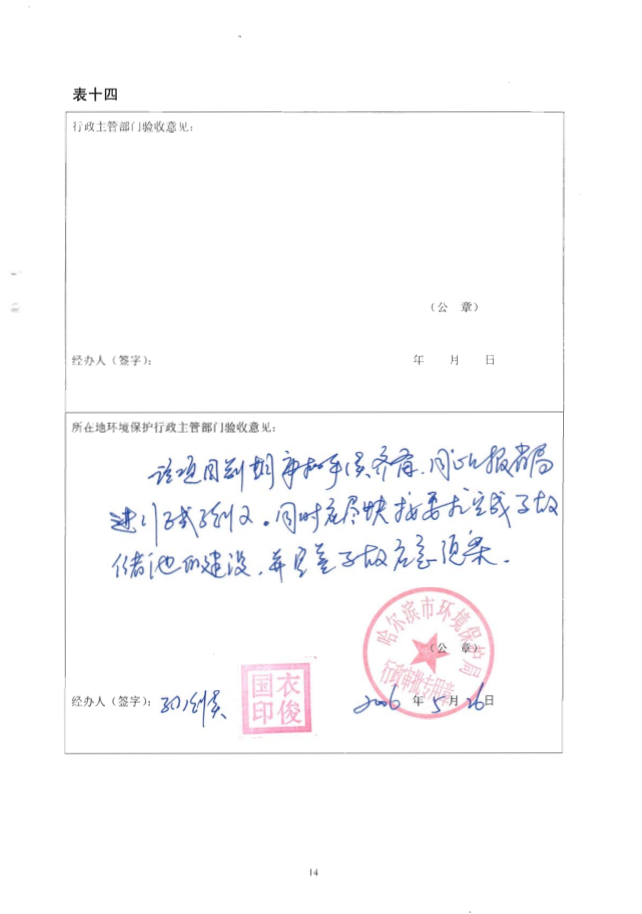 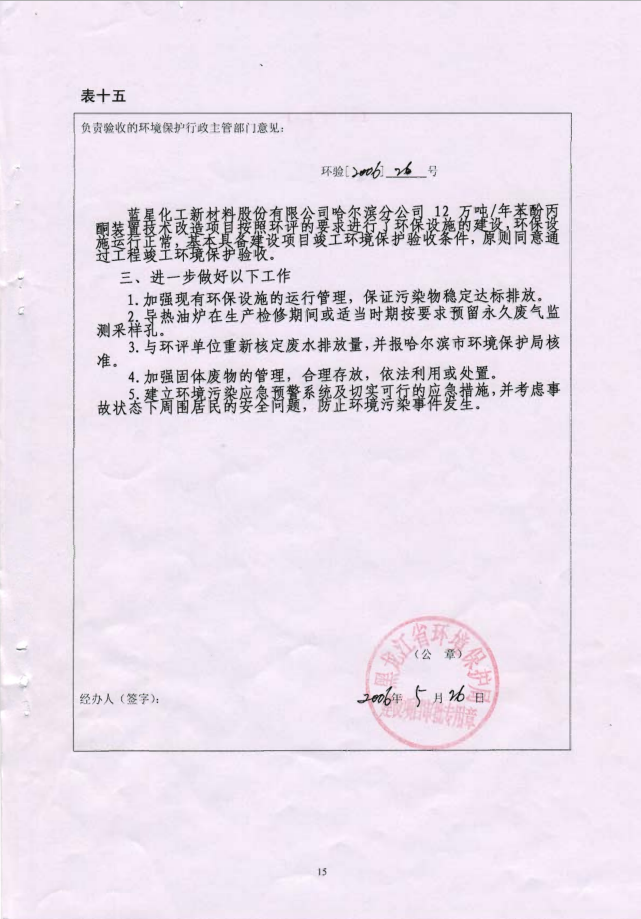 附件2：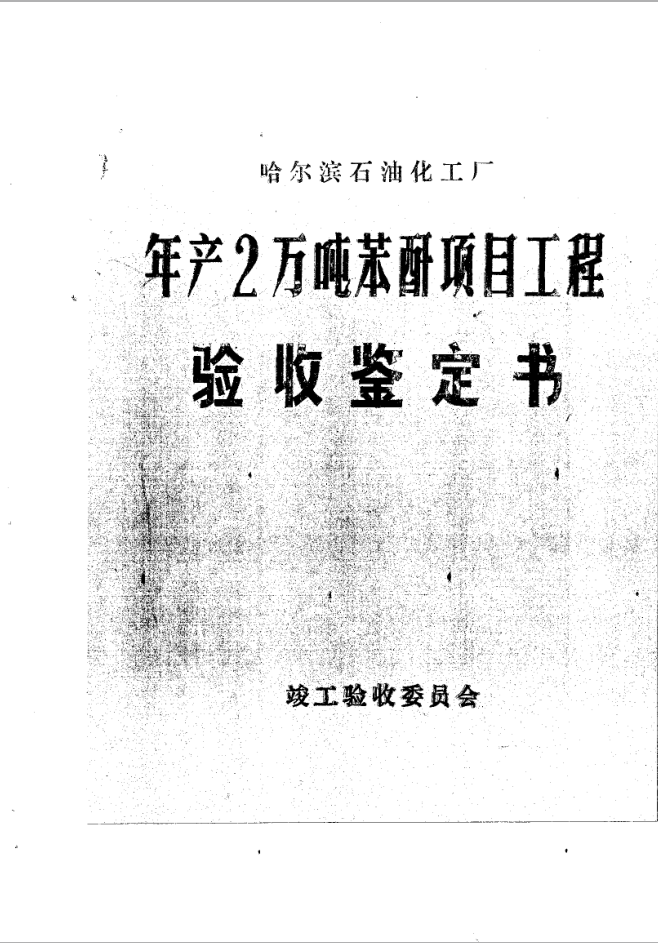 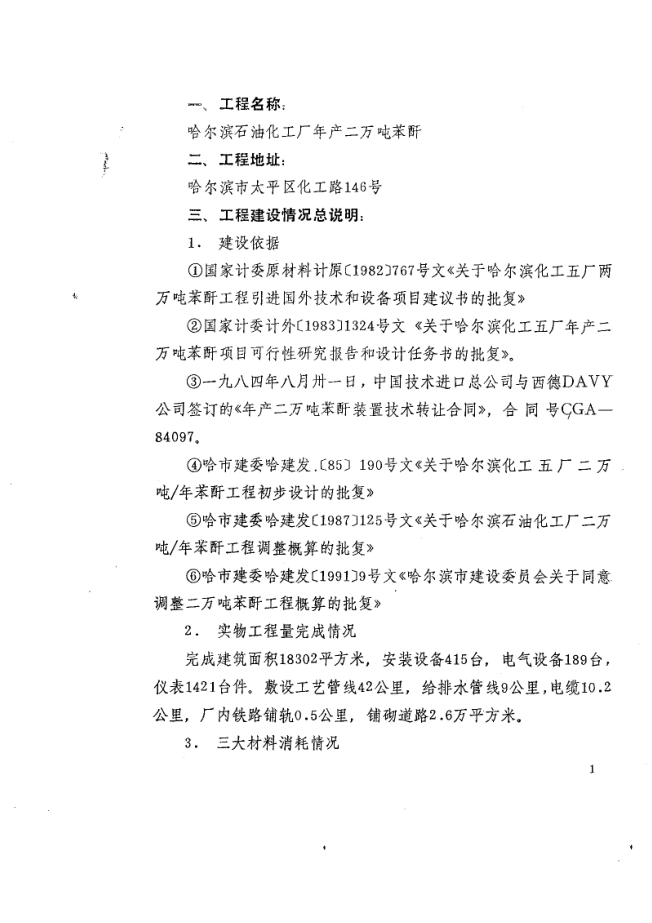 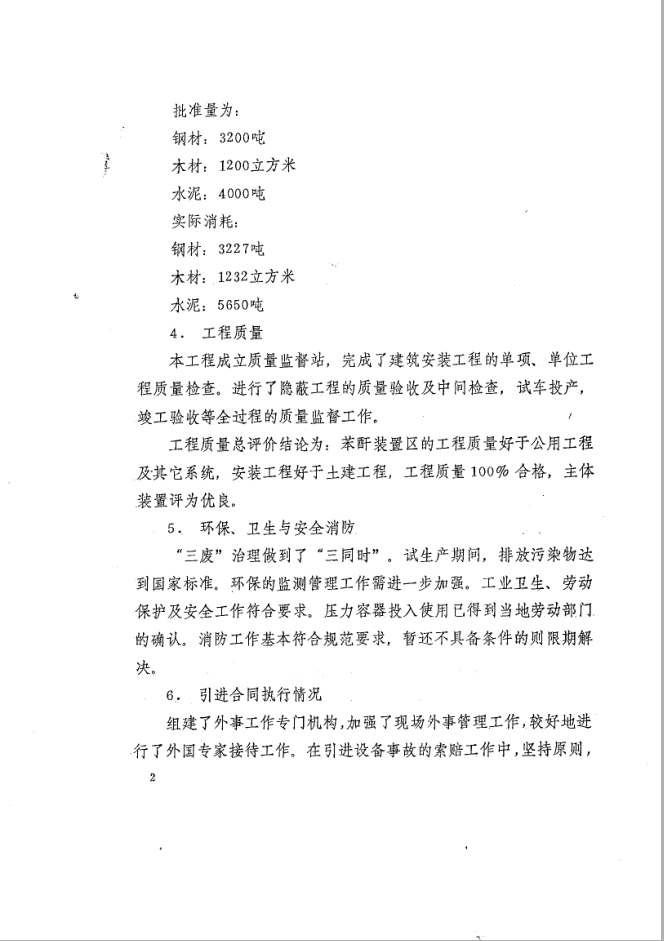 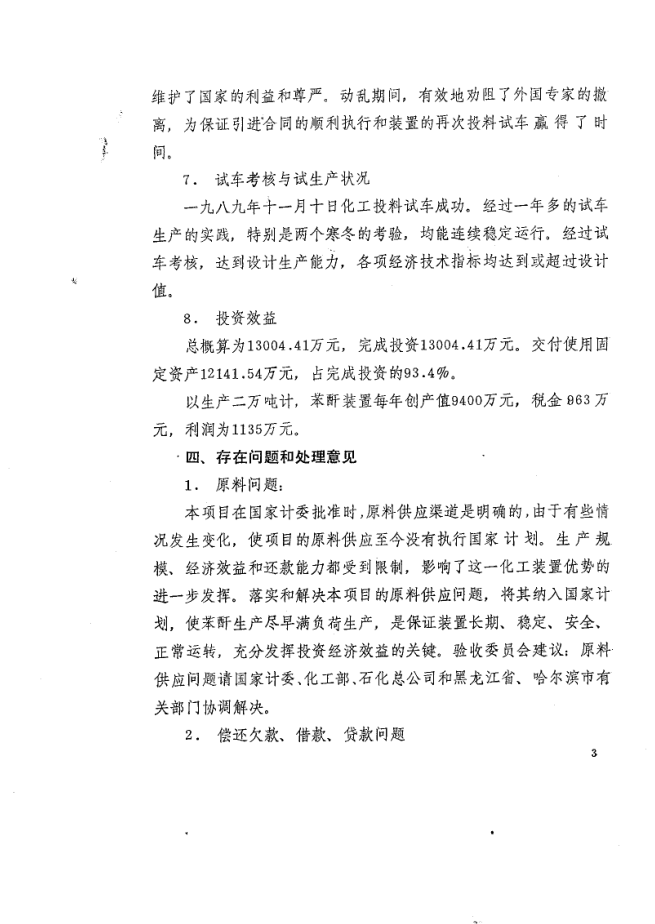 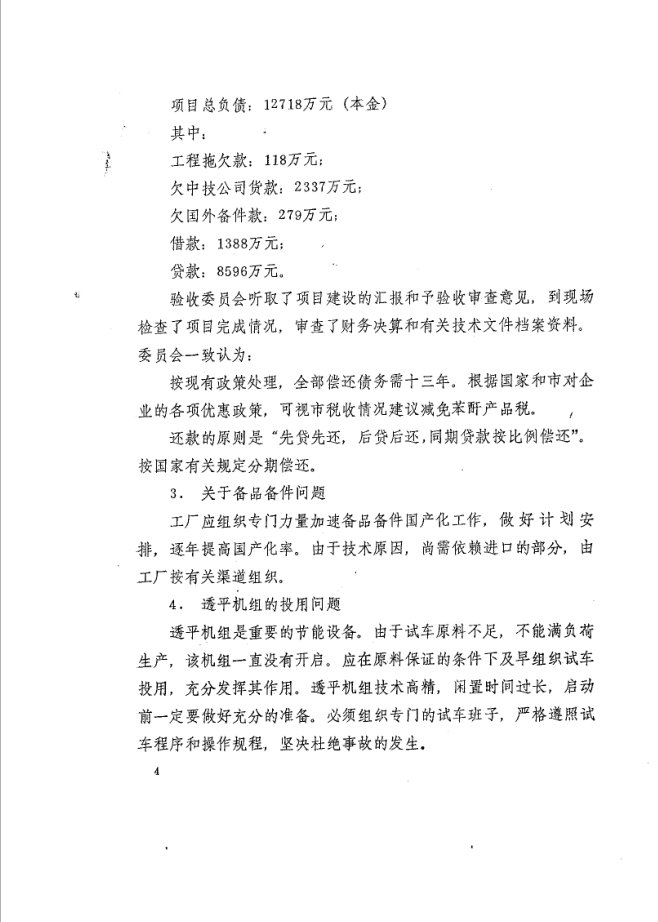 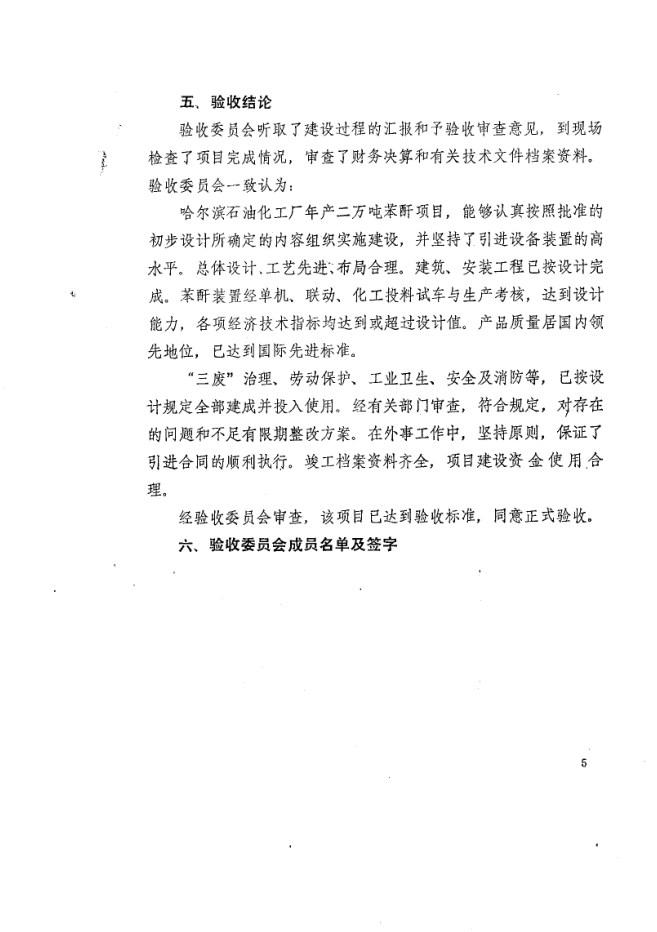 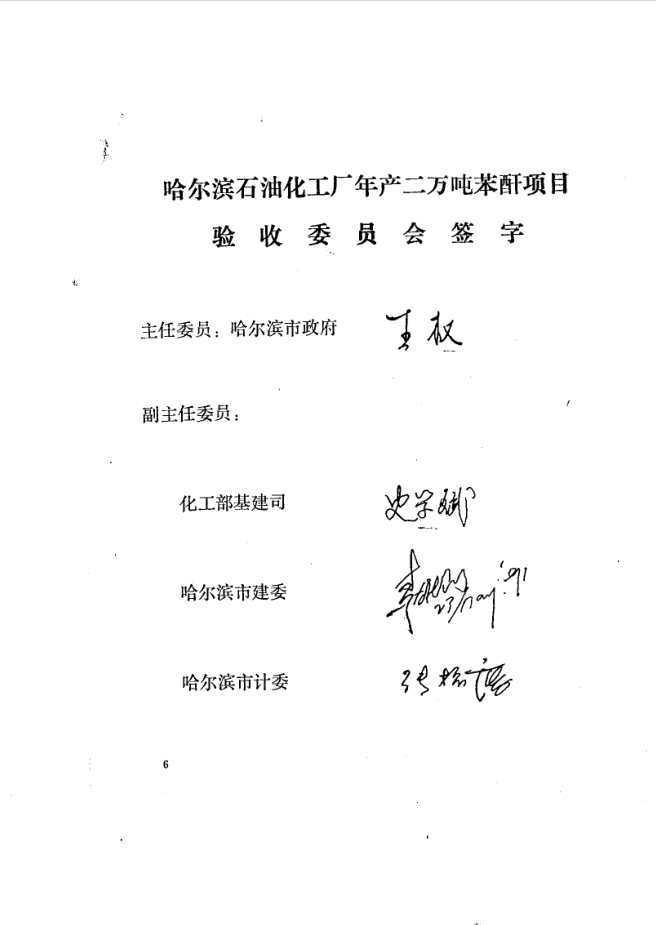 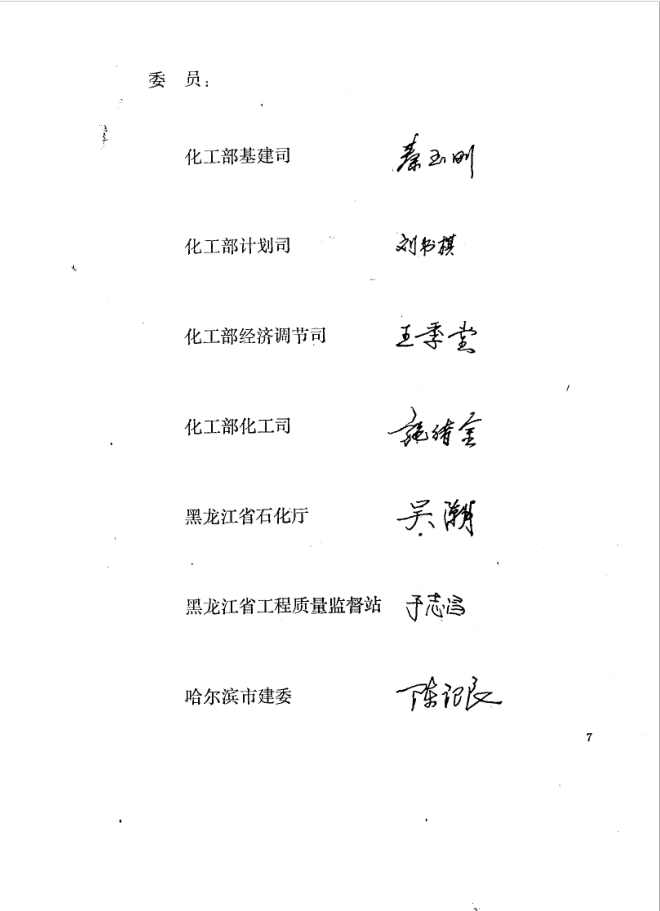 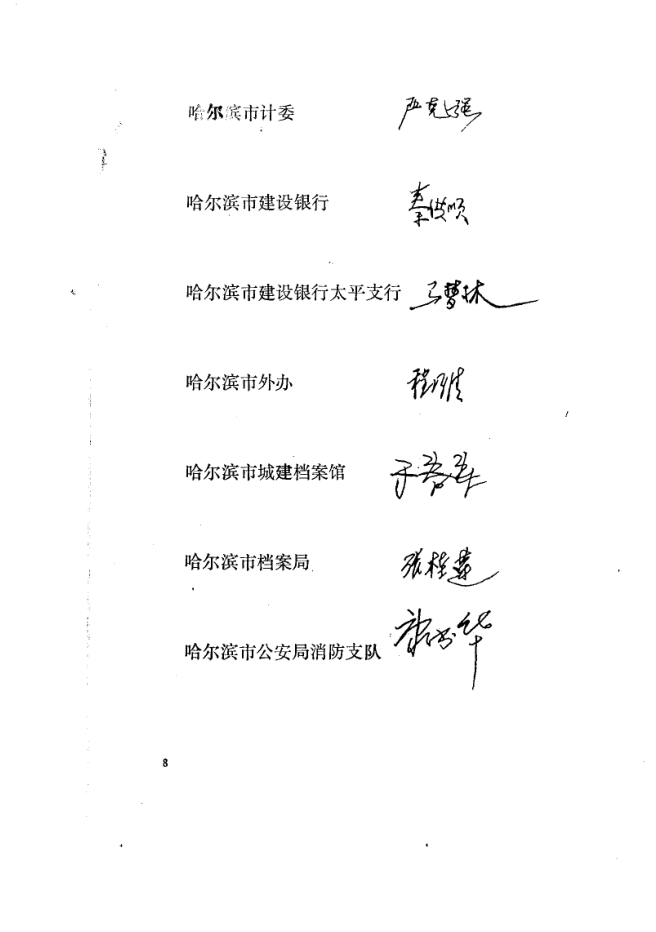 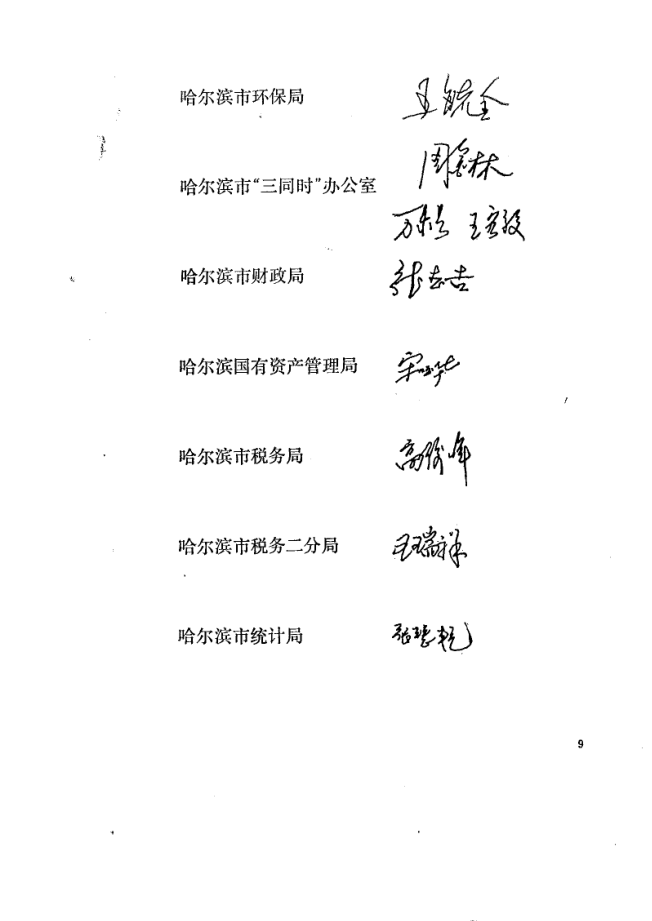 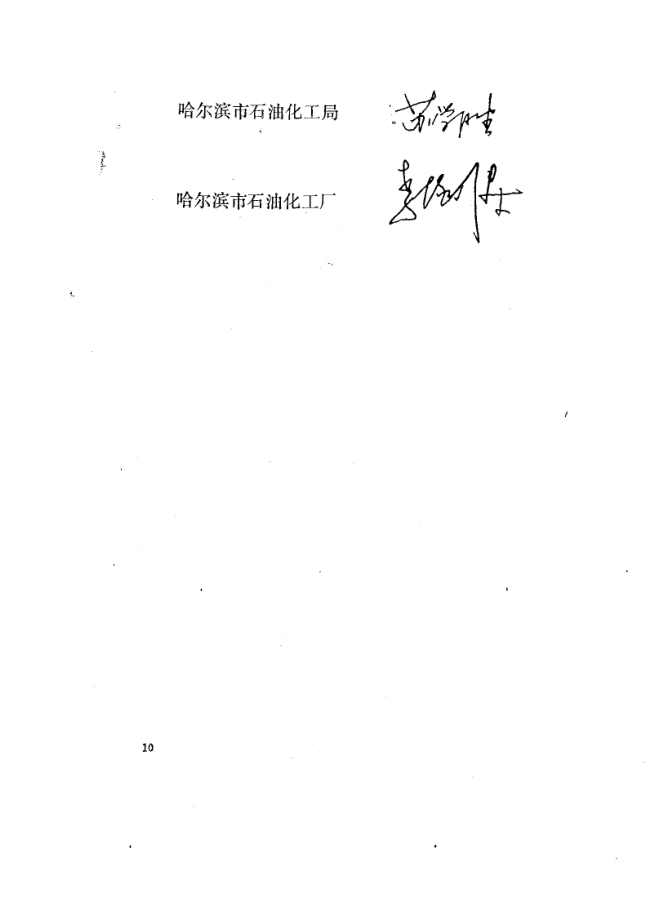 附件3：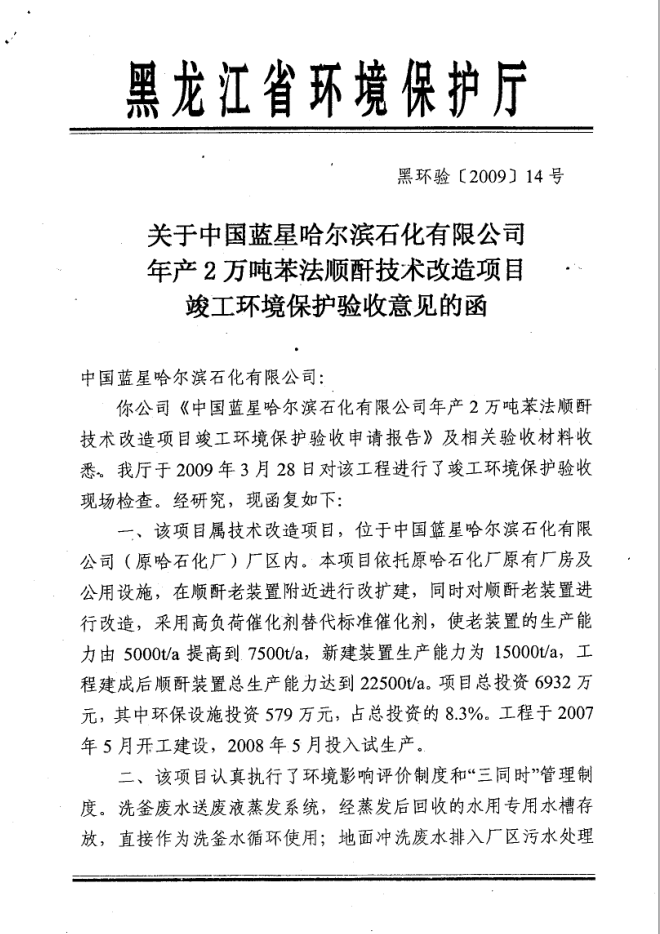 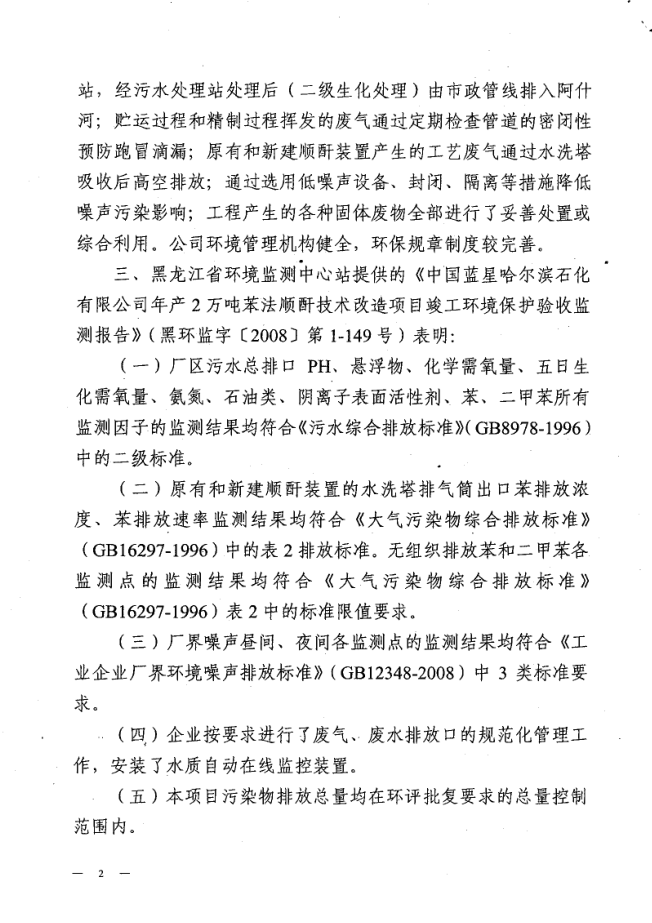 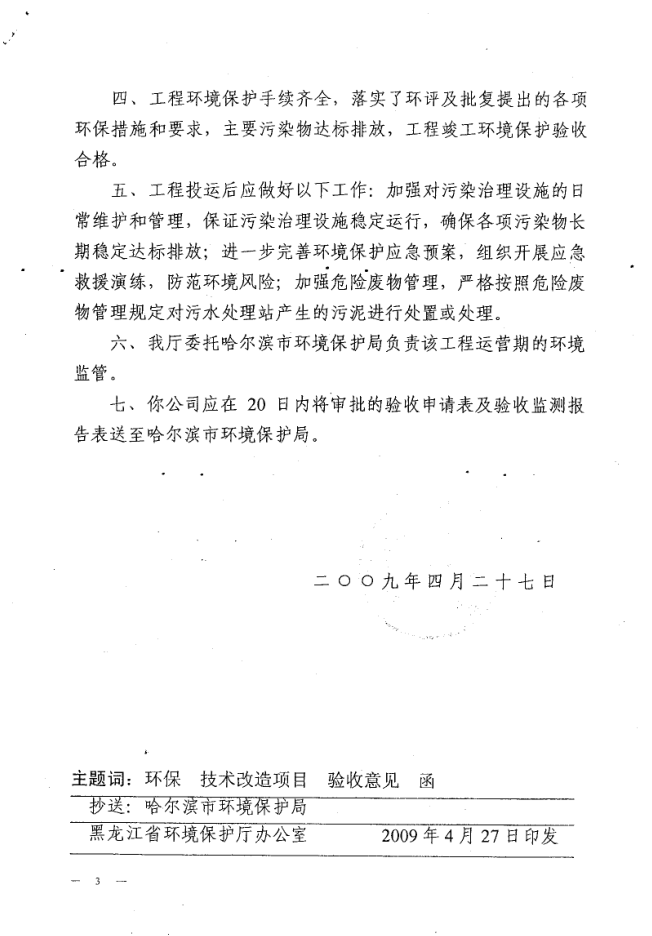 附件4：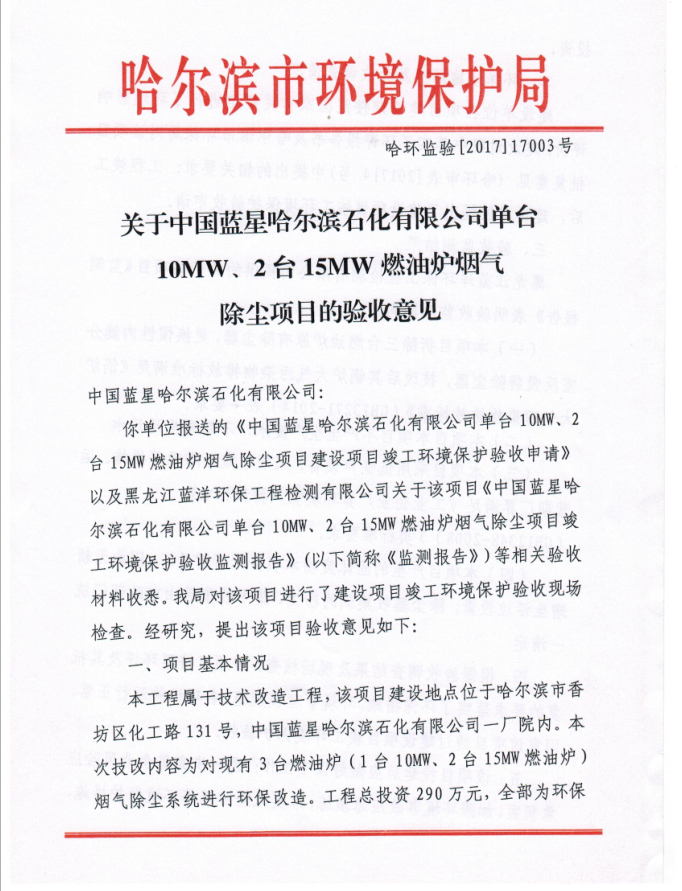 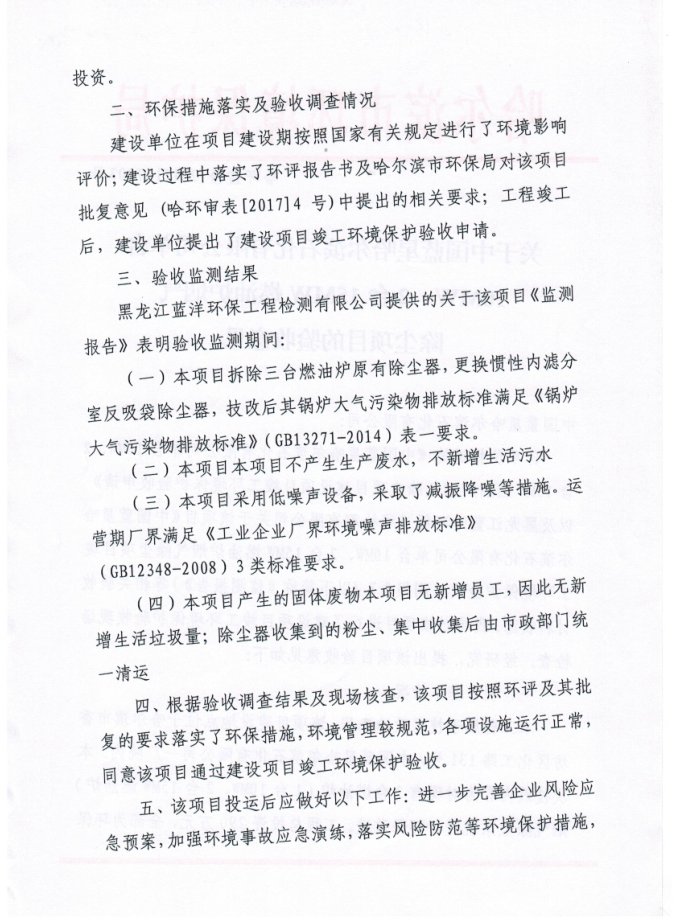 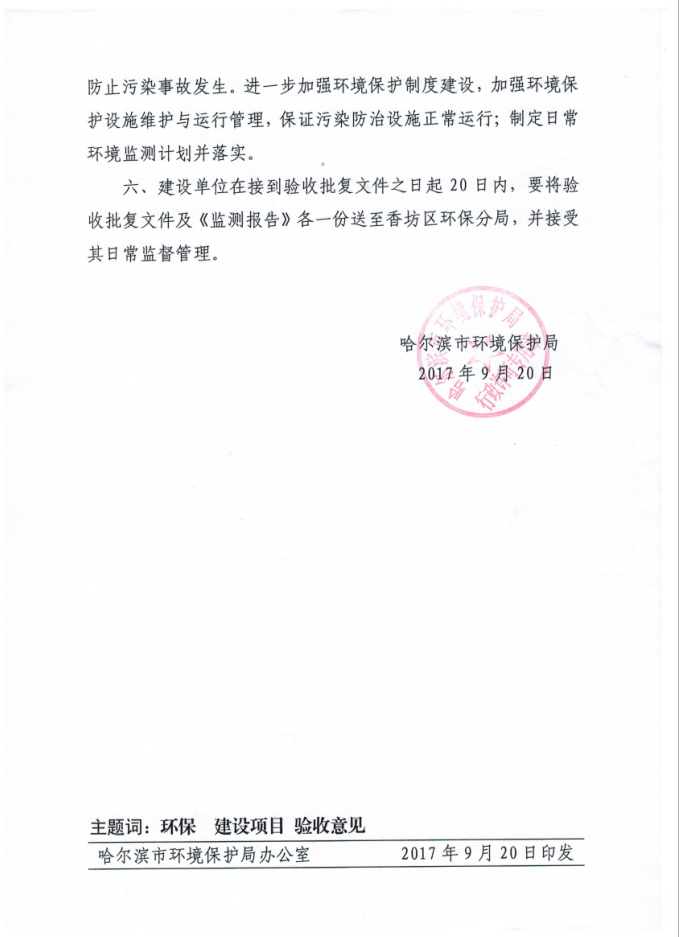 排放口名称污染物处理设施位置标示牌工艺流程废水总排放口1隔油池、曝气池、生化池等一厂区东南角污水排放口生化处理废水总排放口2调节池、曝气池、二沉池等二厂区东北角污水排放口生化处理排放口名称污染物处理设施位置标示牌工艺流程锅炉废气排放口1布袋除尘器一厂区中部废气排放口过滤吸附锅炉废气排放口2布袋除尘器一厂区中部废气排放口过滤吸附工艺废气排放口1活性碳吸附器一厂区西北侧废气排放口过滤吸附工艺废气排放口2活性碳吸附器一厂区西北侧废气排放口过滤吸附工艺废气排放口3活性碳吸附器一厂区中部废气排放口过滤吸附废水处理有机废气收集处理装置排气筒臭氧除臭装置一厂区东南废气排放口吸附工艺废气排放口4水洗塔二厂区中部废气排放口洗涤序号项目单位限值1化学需氧量（含雨水）mg/L602氨氮（含雨水）mg/L83PH（含雨水）无量纲6-94悬浮物（SS）（含雨水）mg/L705总氮mg/L406总磷mg/L1.07石油类（含雨水）mg/L58硫化物mg/L1.09挥发酚mg/L0.510五日生化需氧量mg/L2011总有机碳mg/L2012氟化物mg/L1013总钒mg/L1.014总铜mg/L0.515总锌mg/L2.016总氰化物mg/L0.517可吸附有机卤化物mg/L1.018苯mg/L0.119异丙苯mg/L220苯并（a）芘mg/L0.0000321邻二甲苯mg/L0.422LAS（阴离子表面活性剂）mg/L20序号项目单位限值限值序号项目单位（燃油）（燃气）1二氧化硫mg/m3100502氮氧化物mg/m32001503颗粒物mg/m330204烟气黑度（林格曼黑度，级）/≤1≤1序号项目单位限值1非甲烷总烃mg/m3进出口去除率≥95%2苯mg/m343丙酮mg/m31004酚类mg/m3205二甲苯mg/m320序号项目单位限值1非甲烷总烃mg/m3进出口去除率≥95%2苯mg/m343丙酮mg/m31004酚类mg/m3205硫化氢mg/m30.33序号项目单位限值筛选值Ⅱ 类1苯mg/kg42苯酚mg/kg/3邻二甲苯mg/kg640序号项目单位限值1非甲烷总烃mg/m342颗粒物mg/m313苯mg/m30.44甲苯mg/m30.85二甲苯mg/m30.86苯并（a）芘mg/m30.0000087氨mg/m31.58硫化氢mg/m30.069臭气浓度mg/m320序号项目单位限值Ⅲ类1Cl-mg/L≤2502SO42-mg/L≤2503pH值无量纲6.5-8.54氨氮mg/L≤0.55硝酸盐氮mg/L≤206亚硝酸盐氮mg/L≤17挥发酚mg/L≤0.0028氰化物mg/L≤0.059砷mg/L≤0.0110汞mg/L≤0.00111六价铬mg/L≤0.00512总硬度mg/L≤45013铅mg/L≤0.0114氟化物mg/L≤115镉、mg/L≤0.00516铁mg/L≤0.317锰mg/L≤0.118溶解性总固体mg/L≤100019耗氧量mg/L≤320硫酸盐mg/L≤25021氯化物mg/L≤25022总大肠菌群mg/L≤323细菌总数mg/L≤10024苯mg/L≤10类别监测项目分析方法分析方法标准号或来源备注1化学需氧量重铬酸盐法GB/ 11914-1989外委检测2氨氮纳氏试剂分光光度法HJ 535-2009外委检测3PH玻璃电极法GB/T 5750.4-2006外委检测4悬浮物重量法GB/T 11901-1989外委检测5总氮碱性过硫酸钾消解紫外分光光法HJ 636-2012外委检测6总磷钼酸铵分光光度法GB/T 11893-1989外委检测7石油类红外分光光度法HJ 637-2018   外委检测8硫化物亚甲基蓝分光光度法GB/T 16489-1996外委检测9挥发酚4-氨基安替比林分光光度法HJ 503-2009外委检测10五日生化需氧量稀释与接种法HJ 505-2009外委检测11总有机碳燃烧氧化-非分散红外吸收法HJ 501-2009外委检测12氟化物氟试剂分光光度法  HJ 488-2009外委检测13总钒石墨炉原子吸收分光光度法HJ 673-2013外委检测14总铜原子吸收分光光度法GB/T 7475-1987外委检测15总锌原子吸收分光光度法GB/T 7475-1987外委检测16总氰化物容量法和分光光度法HJ 484-2009外委检测17可吸附有机卤化物水质可吸附有机卤素（AOX）的测定HJ/T83-2001外委检测18苯气相色谱法GB/T 11890-1989外委检测19异丙苯气相色谱法GB/T 11890-1989外委检测20苯并（a）芘液液萃取高效液相色谱法HJ 478-2009外委检测21邻二甲苯气相色谱法GB/T 11890-1989外委检测22LAS（阴离子表面活性剂）亚甲蓝分光光度法GB/T 7494-1987外委检测类别监测项目分析方法分析方法标准号或来源备注1非甲烷总烃气相色谱法HJ/T 38-1999外委检测2苯气相色谱法《空气和废气监测分析方法》（第四版增补版）国家环保局（2003）外委检测3丙酮固相吸附-热脱附/气相色谱-质谱法 《空气和废气监测分析方法》（第四版增补版）国家环保局（2002）外委检测4酚类4-氨基安替比林分光光度法HJ/T 32-1999外委检测5二甲苯气相色谱法《空气和废气监测分析方法》（第四版增补版）国家环保局（2003）外委检测类别监测项目分析方法分析方法标准号或来源备注1非甲烷总烃气相色谱法HJ/T 38-1999外委检测2苯气相色谱法《空气和废气监测分析方法》（第四版增补版）国家环保局（2003）外委检测3丙酮固相吸附-热脱附/气相色谱-质谱法 《空气和废气监测分析方法》（第四版增补版）国家环保局（2002）外委检测4酚类4-氨基安替比林分光光度法HJ/T 32-1999外委检测5硫化氢亚甲基蓝分光光度法《空气和废气监测分析方法》（第四版增补版）国家环境保护总局（2003年）外委检测类别监测项目分析方法分析方法标准号或来源备注1非甲烷总烃气相色谱法HJ/T 38-1999外委检测2颗粒物重量法GB/T 15432-1995外委检测3苯气相色谱法《空气和废气监测分析方法》（第四版增补版）国家环境保护总局（2003年）外委检测4甲苯气相色谱法《空气和废气监测分析方法》（第四版增补版）国家环境保护总局（2003年）外委检测5二甲苯气相色谱法《空气和废气监测分析方法》（第四版增补版）国家环境保护总局（2003年）外委检测6氨纳氏试剂分光光度法HJ 533-2009外委检测7硫化氢亚甲基蓝分光光度法《空气和废气监测分析方法》（第四版增补版）国家环境保护总局（2003年）外委检测8臭气浓度三点比较式臭袋法GB/T 14675-1993外委检测9苯并（a）芘高效液相色谱法 GB/T 15439-1995外委检测类别监测项目分析方法分析方法标准号或来源备注1K+火焰原子吸收分光光度法GB 11904-1989外委检测2Na+火焰原子吸收分光光度法GB 11904-1989外委检测3Ca2+原子吸收分光光度法GB 11905-1989外委检测4Mg2+原子吸收分光光度法GB 11905-1989外委检测5CO32-酸碱指示剂滴定法《水和废水监测分析方法》（第四版赠补法）国家环保局（2002）外委检测6HCO3-酸碱指示剂滴定法《水和废水监测分析方法》（第四版赠补法）国家环保局（2002）外委检测7Cl-离子色谱法HJ/T 84-2016外委检测8SO42-离子色谱法HJ/T 84-2016外委检测8SO42-离子色谱法HJ/T 84-20169pH值玻璃电极法GB/T 5750.4-2006外委检测10氨氮纳氏试剂分光光度法HJ 535-2009外委检测11硝酸盐氮紫外分光光度法HJ/T 346-2007外委检测12亚硝酸盐氮离子色谱法HJ/T 84-2016外委检测13挥发酚4-氨基安替比林分光光度法HJ 503-2009外委检测14氰化物容量法和分光光度法HJ-484-2009外委检测15砷原子荧光法HJ-694-2014外委检测16汞原子荧光法HJ-694-2014外委检测17六价铬二苯碳酰二肼分光光度法GB/T 7467-1987外委检测18总硬度EDTA滴定法GB/T 7477-1987外委检测19铅石墨炉原子吸收法测定镉、铜、铅《水和废水监测分析方法》（第四版赠补法）国家环保局（2002）外委检测20氟化物氟试剂分光光度法HJ 488-2009外委检测21镉石墨炉原子吸收法测定镉、铜、铅《水和废水监测分析方法》（第四版赠补法）国家环保局（2002）外委检测22铁火焰原子吸收分光光度法GB/T 11911-1989外委检测23锰火焰原子吸收分光光度法GB/T 11911-1989外委检测24溶解性总固体生活饮用水标准检验方法 感官性状和物理指标GB/T 5750.4-2006外委检测25耗氧量生活饮用水标准检验方法 有机综合指标GB/T 5750.7-2006外委检测26硫酸盐离子色谱法HJ/T 84-2016外委检测27氯化物离子色谱法HJ/T 84-2016外委检测28总大肠菌群生活饮用水标准检验方法 微生物指标GB/T 5750.12-2006外委检测29细菌总数平板计数法《水和废水监测分析方法》（第四版赠补法）国家环保局（2002）外委检测30苯气相色谱法GB/T 11890-1989外委检测类别监测项目分析方法分析方法标准号或来源备注1苯气相色谱法HJ742-2015外委检测2苯酚气相色谱法HJ703-2014外委检测3邻二甲苯气相色谱法HJ742-2015外委检测